4.1.4. Die Funktion f(x) = a sin bx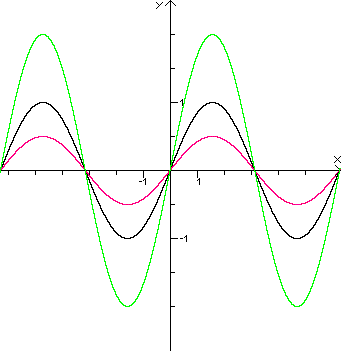 f(x) = sin xg(x) = 0,5 sin xh(x) = 2 sin xDer Parameter a streckt oder staucht die Sinusfunktion in y-Richtung. Er beeinflusst den Wertebereich der Sinusfunktion (–a  y  a). Die Periode bleibt unverändert.Physik: Der Parameter a beeinflusst die Amplitude der Schwingung.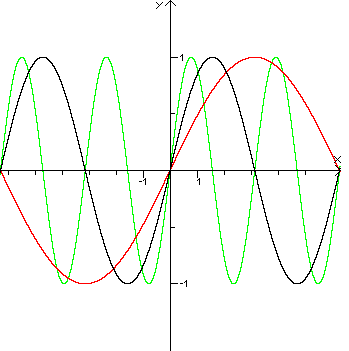 f(x) = sin xf(x) = sin 0,5xf(x) = sin 2xDer Parameter b streckt oder staucht die Funktion in x-Richtung. Er beeinflusst die kleinste Periode der Funktion. Der Wertebereich bleibt unverändert.Physik: Der Parameter beeinflusst die Frequenz der Schwingung.Eigenschaftf(x) = a sin bxf(x) =2 sin xa=2; b=1f(x) = sin 0,5xa=1; b=0,5f(x) = 0,5 sin 2xa=0,5; b=2DBx ϵ x ϵ x ϵ x ϵ WB–a ≤ x ≤ a–2 ≤ x ≤ 2–1 ≤ x ≤ 1–0,5 ≤ x ≤ 0,5kleinste Periode2 π4 ππNullstellenk π2kπ